Опорный конспект  «ЧетыырёхугольникиОпорный конспект  «Четыырёхугольники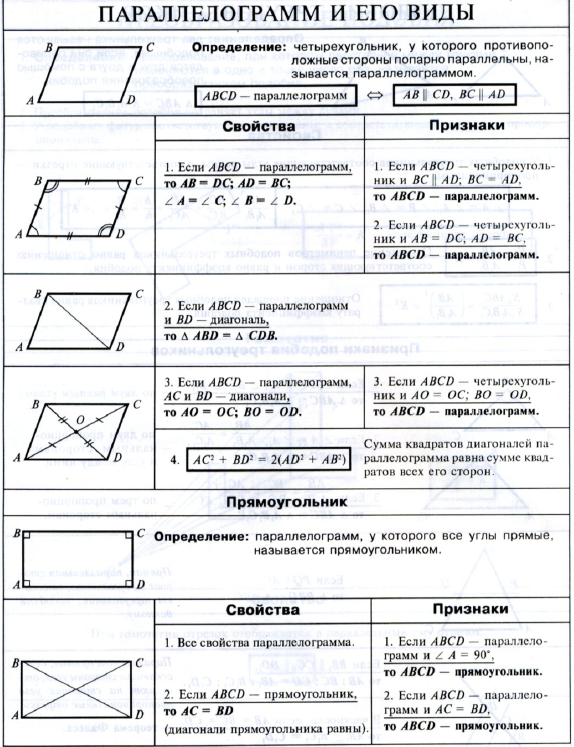 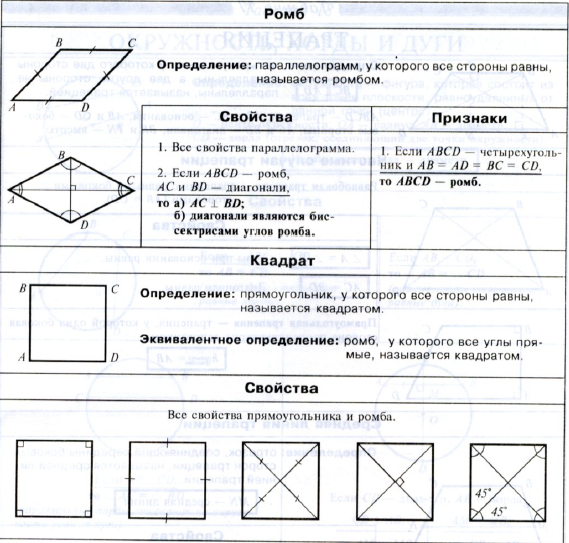 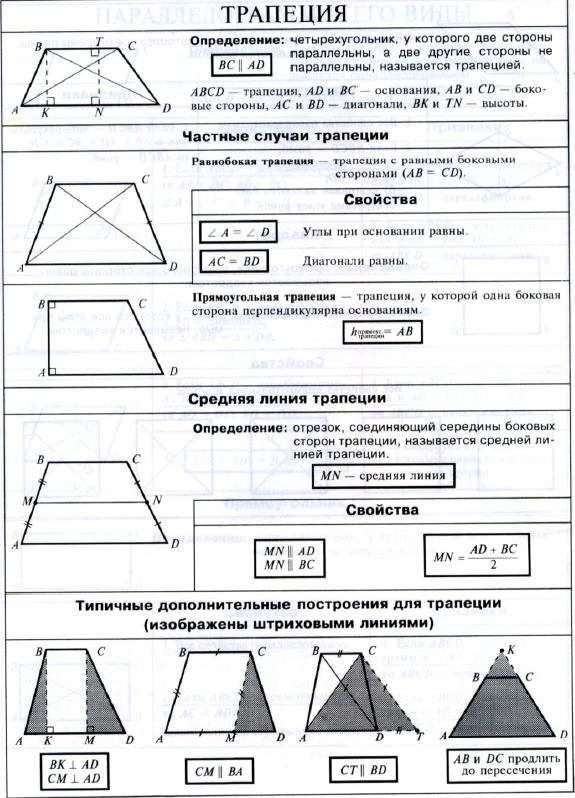 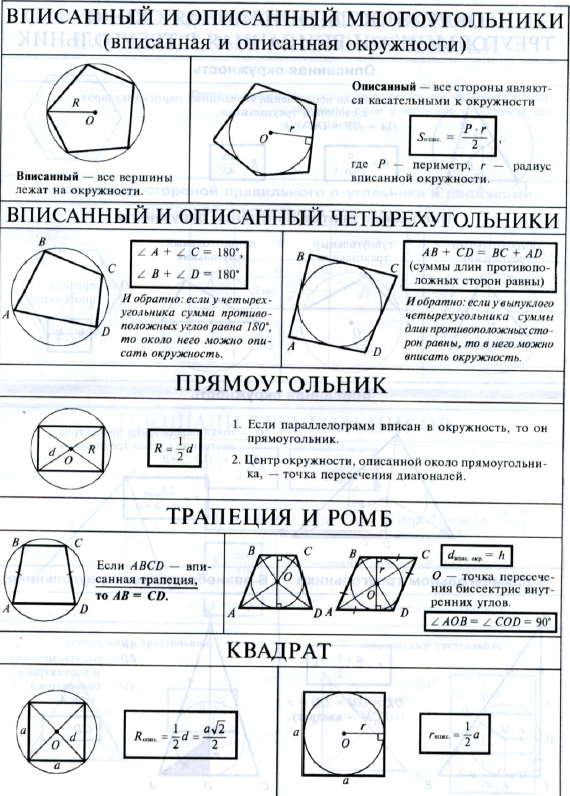 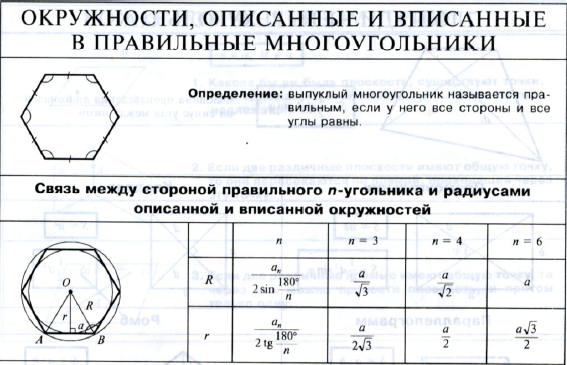 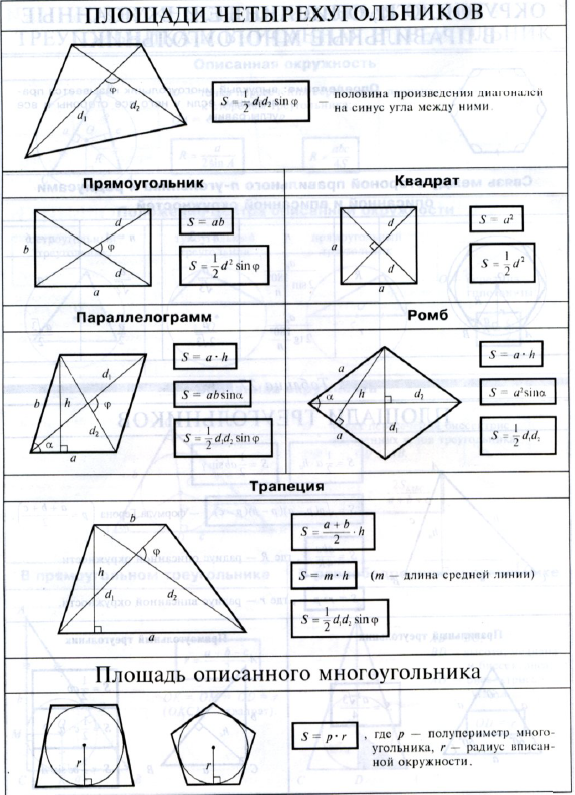 